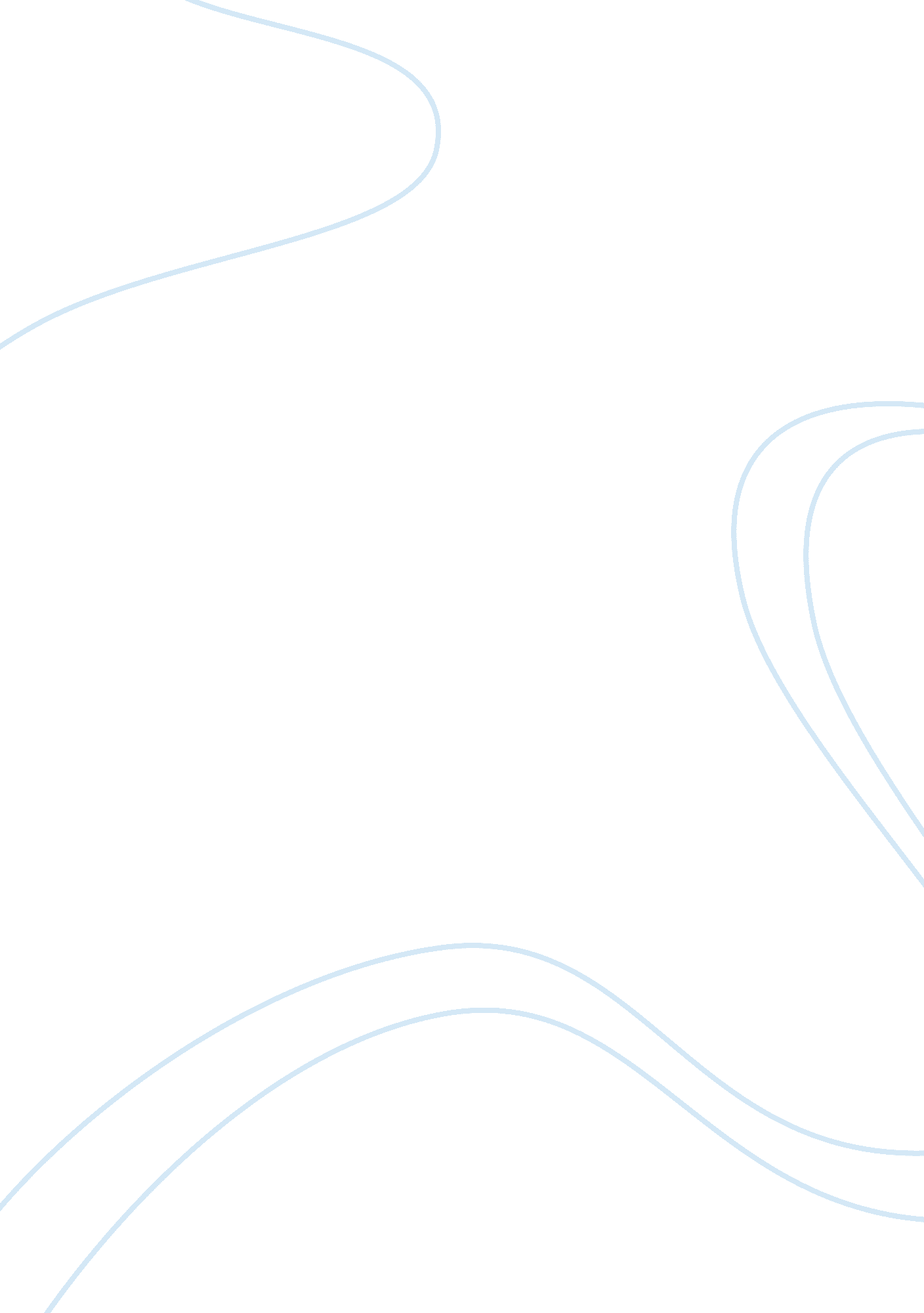 How to survive in a jungle essayEnvironment, Nature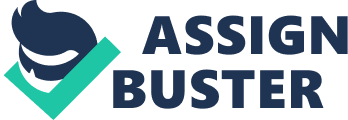 About 300 instances of disappearings in the jungles of South America were recorded in 2012. and more than half of the people are still non found today. Geting lost in a jungle is non a rare juncture! Due to corner canopies darkness falls rapidly in a jungle. which might do you to happen yourself in the thick of jungle in pitch dark. Therefore you have to be cognizant of the dangers and cognize how to protect yourself. To last in a jungle. you need to cognize your waies. necessitate a shelter that will protect you from wildlife. and the hope to last no affair what. By maintaining these in head. you will decidedly happen your manner out without a abrasion. The first thing that you have to worry approximately is make up one's minding where to travel. In a jungle you must cognize that a incorrect bend will take you traveling in circles and can be irreversible. Fortunately. there are different ways to hold a changeless way. A compass is a necessity that will decidedly increase your opportunity of lasting as you can take a way and stick to it irrespective of the state of affairs. Almost no 1 keeps a compass in his/her pocket but fortunately there is another method! Detecting the Sun right can let you to utilize it as your ain personal compass. If you don`t cognize. the Sun rises at the E and sets at the West. by following the motion you will find where E and West are at all times. Knowing where your E and West are will extinguish the hazard of acquiring lost as you can merely maintain on walking to one way. To be cognizant of your way is a big portion of the program. but you will surely necessitate more to last such as a shelter. Second. constructing a shelter is decidedly a must. A good shelter will conceal you from wildlife interlopers. mentally comfort you and do you remain unagitated and in control. Do non bury to do usage of the things that you already have with you. For illustration. a poncho. ripped fictile sheeting or a length of rope can be a superb usage in a jungle. The simplest manner to organize a canopy is binding the poncho or plastic between four trees. If you don`t hold anything with you will hold to utilize your creativeness and utilize the nature to your benefit. like the forests for case. Furthermore. attempt to remain near a beginning of H2O and avert natural jeopardies like drops. The jungle is home to many different wild animate beings and you can be certain that you will non be welcomed. In this instance your shelter will play a major function of being your lone personal infinite. It will be the topographic point that you will safely rest and kip in order to maintain your strength. Sleep is besides required to keep stable mental wellness and in the jungle. Other than shelter. there is one more factor that will find whether you will or will non last. Last but non least. no affair what happens you must hold religion and maintain combat for endurance. Besides physical strength. you besides need the emotional strength. Everything might non travel how you imagined it would but you must remain positive. As you are unfamiliar to theenvironmentthere will be some failures. You will perfectly stop up disbursement hours trying to catch a fish for a nice repast. but end up neglecting. Remember that the lone individual who can let you to give up is yourself. so do non lose hope and be strong. If you start to lose hope after some failures. conceive of your household and your friends that makes life deserving life for. There is nil you can carry through if you are determined to last and be reunited with the 1s you love most. If you keep these methods in head you can even acquire through the worst scenario that can go on in a jungle and reunite with the people that makes life deserving life for. There is no populating thing that is capable of making assorted things like worlds. so at the terminal it will all boil down to how bad you truly want to last. You might be a alien in their environment but don`t forget that you are the smartest of them. You will be the one to find your ain destiny! If you believe yourself. there isn`t any ground for non to emerge winning against all the dangers that nature has in shop for you. 